Home Learning English Year 1 and 2:Yesterday, you learnt about nouns and today we are going to learn about verbs. Please watch this video about verbs: https://www.bbc.co.uk/bitesize/topics/zrqqtfr/articles/zpxhdxsActivity 1: Please highlight (on the document) or colour in the verbs in the sentences below. 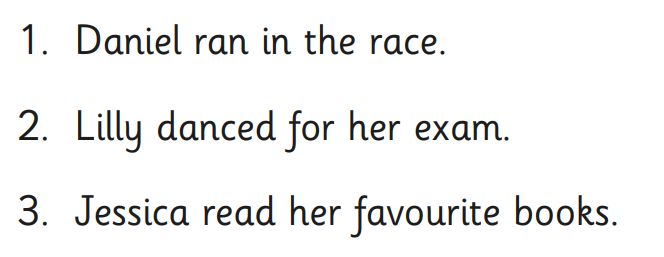 Activity 2: Please look at the pictures of the pirates. They are ‘doing’ different activities. Can you match the verbs to the actions in the picture?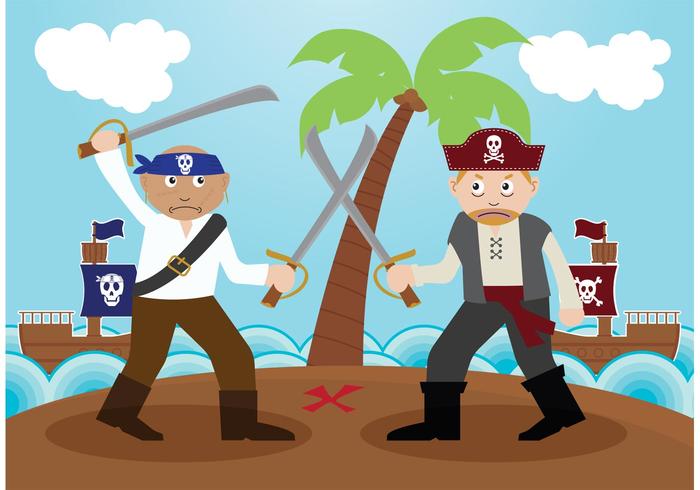 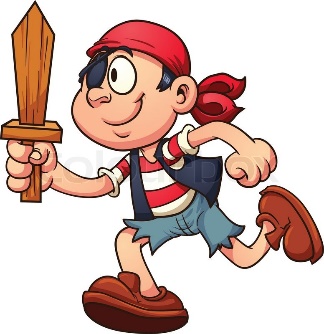 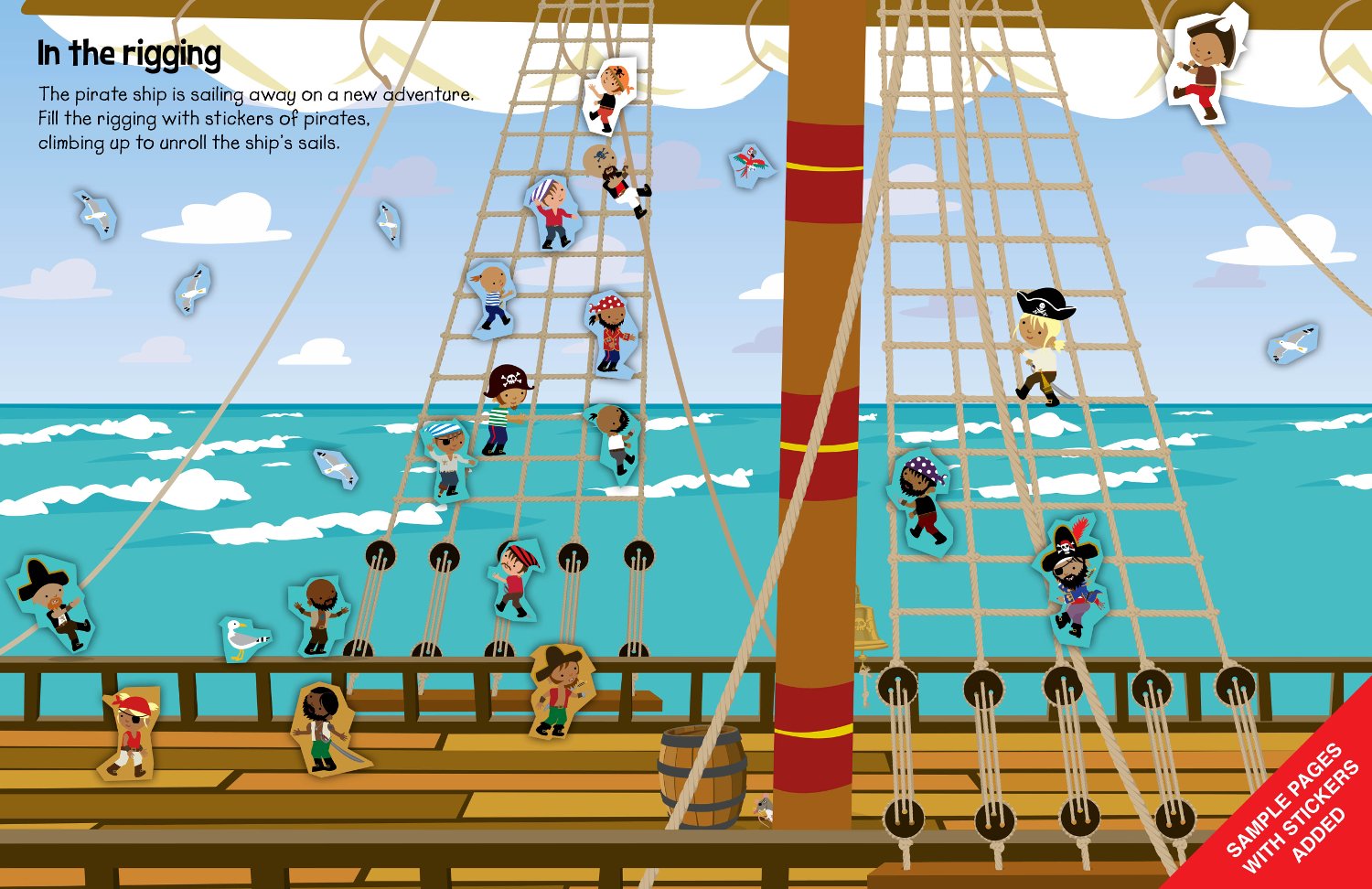 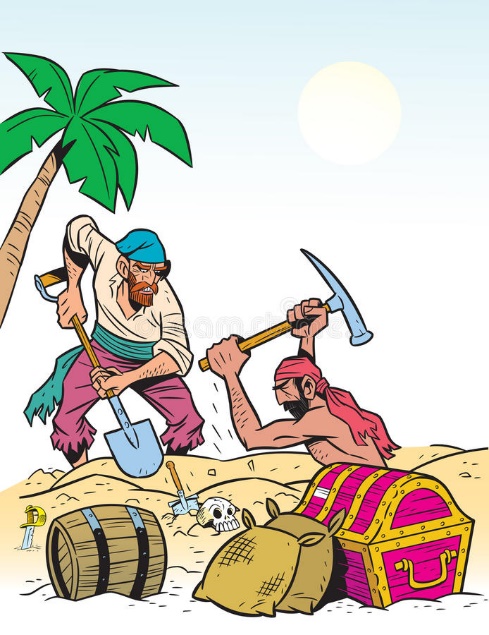 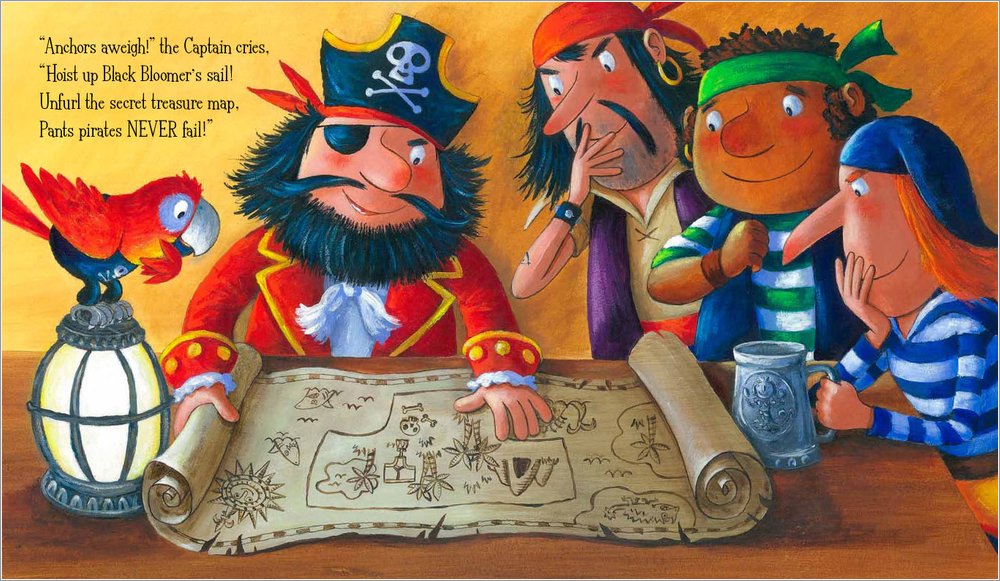 1. The pirate is running. 2._____________________________________________________________________________3. ____________________________________________________________________________4. _____________________________________________________________________________5. ____________________________________________________________________________6. _____________________________________________________________________________Year 1: Please look at the pictures above and write 3 sentences which include a verb. I have done the first one for you. Year 2: Please look at the pictures above and write 5 sentences which include a verb. I have done the first one for you. 